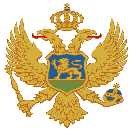 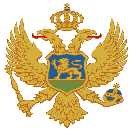 U-KD-broj:229/21Podgorica,27. mart 2021.godine	DIREKTOR   Milan Tomić                                                                                TEMATSKI DIO                                                                                TEMATSKI DIO                                                                                TEMATSKI DIO                                                                                TEMATSKI DIO                                                                                TEMATSKI DIOCILJ         AKTIVNOST ZA REALIZACIJU                            CILJEVA LICA ODGOVORNA ZA REALIZACIJU   ROK           INDIKATORRealizacija mjera iz AP za sprovođenjeStrategije izvršenja krivičnih sankcija za period 2017-2021, za 2021.godinurazvoj ljudskih rezursa u UIKS-a –zapošljavanje i  obuke;unaprijediti obuku o prevenciji i zaštiti od zlostavljanja i poštovanja ljudskih prava       1.3. tehnička bebjednost;        1.4. zdravstvena zaštita        1.5. tretman, rad i zapošljavanje               zatvorenika;        1.6. rekonstrukcija,sanacija i izgradnja u          UIKS-aunaprjeđenje tehničke bezbjednosti;(video nadzor, metal detektori, smart ometači,…);1.1.zapošljavanje novih izvršilaca na poslovima obezbjeđenja, tretmana i reintegracije zatvorenika, za rad i stručnu obuku zatvorenika;       1.6.nastavak realizacije ključnih infrastrukturnih projekta izgradnje novog zatvora u Mojkovcu i objekata u Spužu Specijalne zdravstvene ustanove, nove prijavnice, multifunkcionalnog objekta i objekta zatvora otvorenog tipa, poboljšanje uslova boravka lica lišenih slobode i unaprjeđenje uslova rada službenika UIKS-a1.4.unaprjeđenje zdravstvene zaštite sa posebnim osvrtom na preduzimanje mjera u cilju sprječavanja prenošenja virusa COVID-191.5. primjena posebnih specijalizovanih programa za zatvorenike, sprovođenjeradionica za zatvorenike za zanimanja primamljiva na tržištu rada, zapošljavanje zatvorenika;1.2. Poboljšani mehanizmi za osiguravanje garancija za prevenciju i zaštitu od zlostavljanja i poštovanja ljudskih prava za zatvorske službenike i službenike sa poboljšanom obukom u skladu sa standardima Evropskog suda za ljudska prava i CPTUIKS-Odsjek za tretman;UIKS-Sektor za stručnu obuku i rad zatvorenika;UIKS-Služba za kadrovsle, kancelarijske i opšte poslove;UIKS-Sektor za stručno osposobljavanje i usavršavanje službenika;UIKS-Sektor za zdravstvenu zaštituUIKS-Služba za IKT i javne nabavke2021.godinakontinuirano-unaprijeđena tehnička bezbjednost;-izvršena rekonstrukcija,sanacija, i izgradnja;-unaprijeđen razvoj ljudskih resursa, obuke i zapošljavanje;-unaprijeđena zdravstvena zaštita;-unaprijeđen tretman, rad i zapošljavanje zatvorenika;-unaprijeđena obuka o prevenciji izaštiti od zlostavljanja i poštovanja ljudskih pravaIzvještaj o postupanju u upravnimstvarima, za 2020. godinuPraćenja izvršavanjazakona i drugih propisa i sagledavanja i analiziranja stanja u upravnoj oblastiUIKS-Služba za kadrovske, kancelarijske i opšte poslove;Odsjek obezbjeđenja ZDK, ZKK,IZ-PG i ZBPI kvartalUIKS je donijela Izvještaji o postupanju u upravnimstvarima, za 2020. godinu3. Izvještaj o radu i stanju u oblastima iz nadležnosti Uprave za izvršenje krivičnih sankcija za  2020.godinuPribavljanje podataka od organizacionihjedinica UIKS-a u kojem su sadržani podaci o realizaciji ciljeva iz programa rada Uprave za izvršenje krivičnih sankcija, pregled mjera i aktivnosti preduzetihza izvršavanje postavljenih ciljeva, prikaz izvršavanja zakona i drugih propisa, predlog mjera za unapređenje stanja u upravnoj oblasti, finansijski izvještaj za 2020.godinu, kao i ostale aktivnosti u okviru djelokruga rada UIKS-a.UIKS-Služba za kadrovske, kancelarijske i opšte posloveI kvartalUIKS je donijela Izvještaji o radu i stanju u oblastima iznadležnosti UIKS-a za 2020. godinu4.Donošenje internih pravila i procedura shodno Zakonu o upravljanju i unutašnjoj kontroli u javnom sektoru.Formalizovanje poslovnih procesa, preduzimanjem kontrolnih aktivnosti radi osiguranja zakonitog, pravilnog ekonomičnog, efikasnog i efektivnog upravljanje prihodima, rashodima, imovinom i obavezama tj. da se spriječi neodgovarajuće upravljanje, neopravdano trošenje, nepravilnosti i prevare. Služba za finansijskeposlove;Odsjek za tretman;Služba za kadrovske, kancelarijske i opšte poslove;Sektor za zdravstvenu zaštitu;Odsjek obezbjeđenja;III kvartal I IV kvartalDonijete interne procedure5.Izvještaj o realizaciji mjera sadržanih U Izvještaju Nacionalnog preventivnog mehanizma Broj:05-69/19-3 o obilasku Zatvora  Bijelo Polje u 2019.godiniOrganizovanje aktivnosti u cilju povećanja broja radno angažovanih zatvorenika u Zatvoru Bijelo Polje i angažovanih u tretmanskim aktivnostima.Obezbjeđivanje profesije psihologa.Odsjek za tretman ZBP Služba za kadrovske, kancelarijske i opšte  poslove; Odsjek obezbjeđenja U Zatvoru Bijelo PoljeIII kvartalUIKS je sačinila i dostavila Izvještaj Zaštitniku Ljudskih prava i sloboda6.Izvještaj o realizaciji mjera sadržanih u Izvještaju Nacionalnog preventivnog mehanizma Broj:05-49/20-6 o izvršenom  obilasku Odjeljenja za žene u UIKS-a u 2020.godiniDa se za maloljetnike/ce koji izdržavaju kaznu zatvora obezbijede prostorije koje će biti fizički odvojene od prostorija u kojima borave punoljetni zatvorenici.Da se u ličnom listu zatvorenica ili elektronskom zapisu ažurno evidentiraju podaci o sprovedenim tretmanskim aktivnostima. Da se kontinuirano organizuju aktivnosti u cilju povećanja broja radno angažovanih zatvorenica.Odsjek za tretman u Zatvoru za duge kazne,Odsjek obezbjeđenja u Zatvoru za duge kazneIII kvartalUIKS je sačinila i dostavila Izvještaj Zaštitniku Ljudskih Prava i sloboda7.Izvještaj orealizaciji mjera za 2021.godinu iz Izvještaja Evropskog komiteta za sprječavanje torture, nečovječnog ili ponižavajućeg postupanja Ili kažnjavanja (CPT) povodom posjete Crnoj Gori u oktobru 2017.godine.Pribavljanje podataka od svihorganizacionih jedinica UIKS-a koji će sadržati pregled realizacijemjera i aktivnosti u odnosu na preporuke CPT za 2021.godinu koje se odnose na sve oblasti zatvorskogsistema.Odsjek za tretman; Sektor za stručnu  obuku i rad zatvorenika Služba za kadrovske, kancelarijske i opšte poslove; Sektor za stručno osposobljavanje i usavršavanje službenika UIKS-a;Sektor za zdravstvenu zaštitu, Odsjek obezbjeđenjaZDK, ZKK, IZ-PG, ZBPII i IV kvartalUIKS je sačinila i dostavila Izvještaj Ministarstvu pravde 